PLAN DE APRENDIZAJE REMOTOTecnologíaSexto año básicoActividad Ia) Imagina que viajas al pasado, a la época de Bernardo O’Higgins, y conversas con un niño, ¿cómo le explicarías lo que es Power Point? Debes ser específico y dar ejemplos.____________________________________________________________________________________________________________________________________________________________________________________________________________________________________________________________________________________________________________________________________________________________________________________________________________________________________________________________________________________________________________________________________________________________________________________________________________________________________________________________________________________________________________________________________________________________________________________________________________________________________________________________________________________________________________________________________________________________________________________________________________________________________________________________________________________b) ¿Qué ventajas posee Power Point?_____________________________________________________________________________________________________________________________________________________________________________________________________________________________________________________________________c) ¿Para qué lo has usado?_______________________________________________________________________________________Actividad IIUsando tu computador, abre el programa POWER POINT.Si no sabes cómo hacerlo, sigue estos pasos:Presiona la tecla INICIO  o 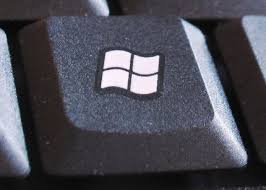 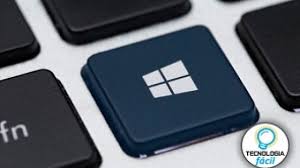 Pincha el programa 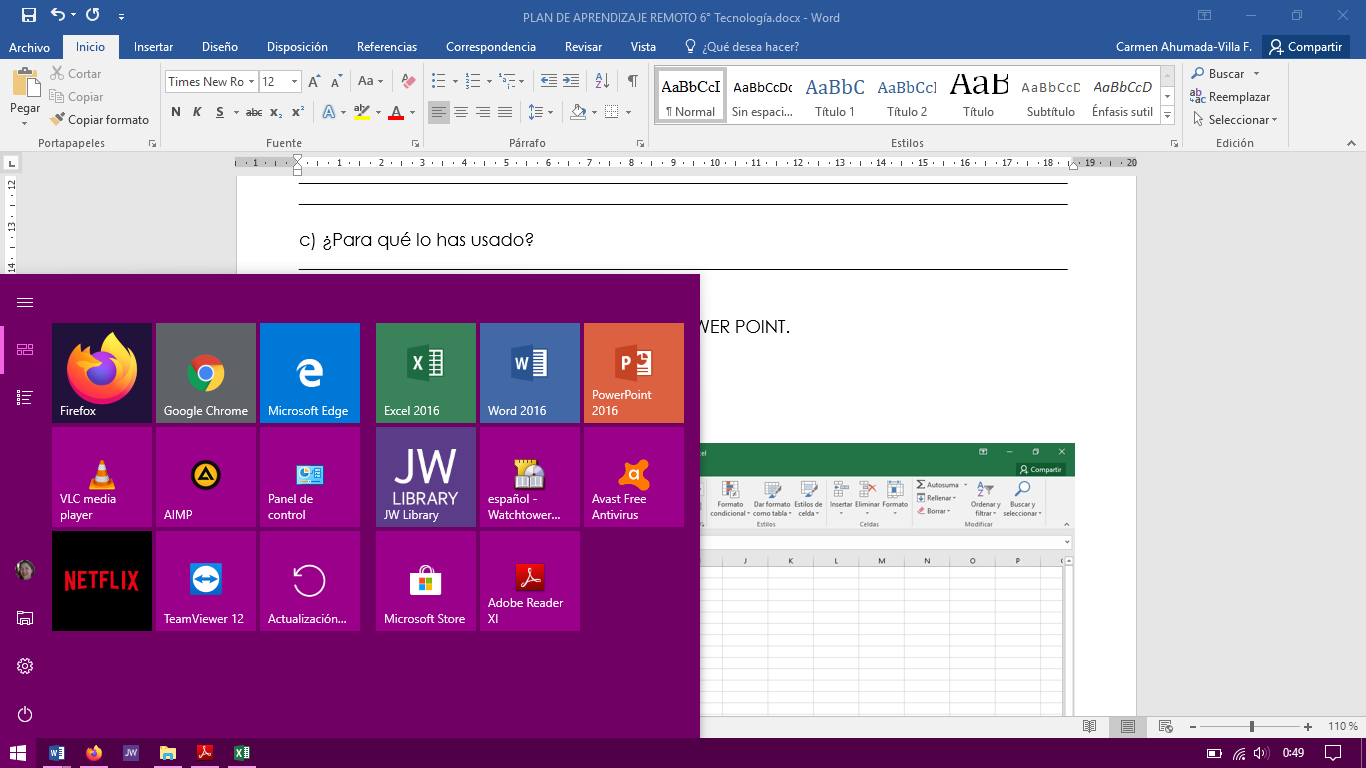 Al abrirlo, se verá así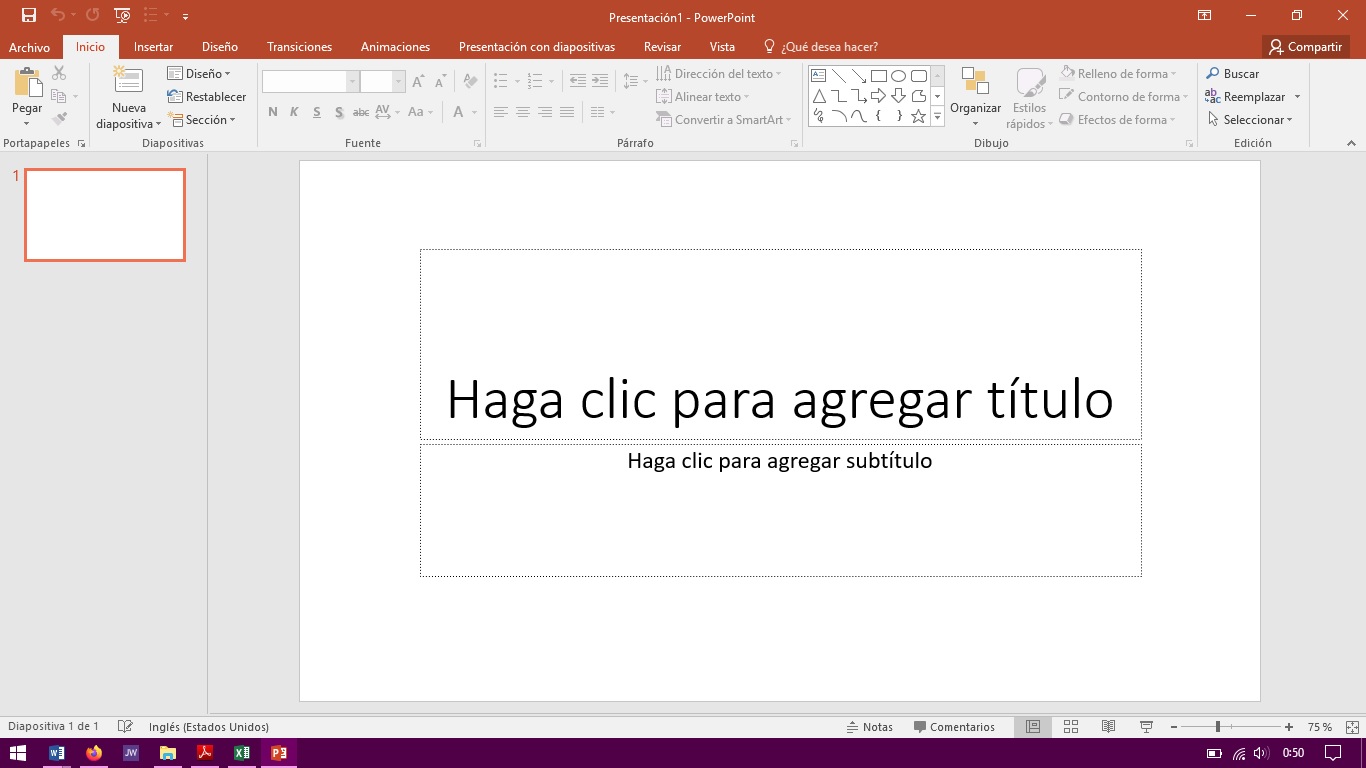 Actividad IIIMira el tutorial del programa POWER POINT, en https://www.youtube.com/watch?v=HDLUXuSuMGgDesarrolla las actividades propuestas.Actividad IVInvestiga la carrera que desees tener cuando seas grande. Crea una presentación en Power Point, para explicarla.Tu presentación debe tener:Portada con tus datos.Respuesta a las siguientes preguntas¿En qué consiste la carrera?¿Dónde se estudia?¿Cuánto dura?¿Por qué me gusta esa carrera?¿Qué asignaturas del colegio me sirven para esta carrera?, ¿por qué?Imágenes de apoyo.